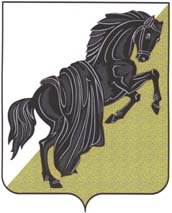 Собрание депутатовКаслинского муниципального районапятого созываЧелябинской областиР Е Ш Е Н И Е от «07» марта 2017 года №135                                                                 		          г. КаслиО назначении членов конкурснойкомиссии по отбору кандидатурна должность главы Каслинскогомуниципального района В соответствии со статьями 35, 36 Федерального закона от 06.10.2003 г. № 131-ФЗ «Об общих принципах организации местного самоуправления в Российской Федерации», Законом Челябинской области от 11.06.2015 г. № 189-ЗО «О некоторых вопросах правового регулирования организации местного самоуправления в Челябинской области», руководствуясь Уставом Каслинского муниципального района и Положением о порядке проведения конкурса по отбору кандидатур на должность главы Каслинского муниципального района Собрание депутатов Каслинского муниципального района РЕШАЕТ:Назначить членами конкурсной комиссии по отбору кандидатур на должность главы Каслинского муниципального района:1) Лобашову Ларису Александровну - депутата от избирательного округа №1;2) Цепенникова Алексея Викторовича – депутата от избирательного №4;3) Чабрикова Владимира Викторовича – депутата от избирательного округа №6. Настоящее решение вступает в силу с момента его подписания. Председатель Собрания депутатовКаслинского муниципального района					                Л.А.Лобашова